DATOS ACADÉMICOS EDUCATIONCARRERA ELEGIDA CHOSEN DEGREE      UNIVERSIDAD DE ORIGEN SENDING INSTITUTION IDIOMAS FOREIGN LANGUAGESVALORACIÓN PERSONAL DE TUS CONOCIMIENTOS DE IDIOMAS, EXCLUYENDO LA LENGUA MATERNAPERSONAL ASSESSMENT ON FOREIGN LANGUAGESTITULACIÓN OFICIAL OFFICIAL LANGUAGE TEST * Documents required:1 passport-type picture for your student IDRegistration Form of ESIC (electronically filled in—not handwritten)Photocopy of your Passport (or national ID, but passport is preferable)Transcript of RecordsA motivation letter introducing yourself* You should email those documents to enrique.planells@esic.edu. May you need to post any document from your university, this is the contact address:Enrique Planells ArtigotInternational RelationsESIC BUSINESS & MARKETING SCHOOLAvda Blasco Ibáñez, 5546021 ValenciaSPAIN* Deadline to send all the information:Annual and first semester students: 			End of MaySecond semester students:	                		Mid November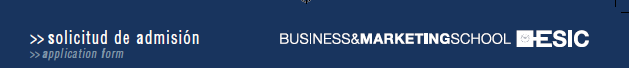 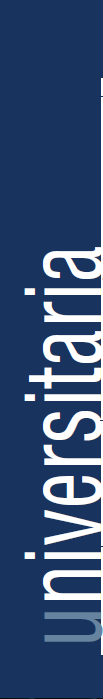 DATOS PERSONALES-PERSONAL DETAILSNOMBRE NAME      APELLIDO/S SURNAME/S      NIF      NIE or NATIONAL ID      PASAPORTE PASSPORT  Nº PASAPORTE PASSPORT No      TEL. EN ESPAÑA SPANISH PHONE No.      TEL. PARTICULAR PRIVATE PHONE No.      TEL. MÓVIL MOBILE      TEL. FAMILIAR. HOME PHONE No.     E-MAIL      FECHA DE NACIMIENTO DATE OF BIRTH      PAÍS DE NACIMIENTO COUNTRY OF BIRTH      NACIONALIDAD 1 NATIONALITY 1      NACIONALIDAD 2 NATIONALITY 2      DOMICILIO PERMANENTE (EN CASO DE EMERGENCIAS) / PERMANENT ADDRESS (IN CASE OF EMERGENCY)  PERSONA DE CONTACTO  CONTACT PERSON      TELÉFONO TELEPHONE      E-Mail      CALLE/Nº/PISO STREET/No      C.P. POST CODE      LOCALIDAD CITY      PROVINCIA PROVINCE      DOMICILIO DURANTE EL CURSO (SOLO SI SE SABE) / ADDRESS DURING ACADEMIC YEAR (ONLY IF KNOWN)CALLE/Nº/PISO STREET/No.     C.P. POST CODE      LOCALIDAD CITY      UNIVERSIDAD UNIVERSITY      UNIVERSIDAD UNIVERSITY      CARRERA DEGREE      CURSO COURSE      INDICA TU LENGUA MATERNA MOTHER TONGUE      A1 – PRINCIPIANTE BEGINNERB1 – PRE-INTERMEDIO PRE-INTERMEDIATEC1 – AVANZADO-ADVANCEDA2 – ELEMENTAL ELEMENTARYB2 – INTERMEDIO ALTO-UPPER-INTERMEDIATEC2 – BILINGÜE - BILINGUALIDIOMA LANGUAGECOMPRENSIÓN LECTORA READINGCOMPRENSIÓN AUDITIVA LISTENINGEXPRESIÓN ORAL SPEAKINGEXPRESIÓN ESCRITA WRITINGIDIOMA LANGUAGE      INSTITUCIÓN INSTITUTION      NOTA MARK      AÑO YEAR      IDIOMA LANGUAGE      INSTITUCIÓN INSTITUTION      NOTA MARK      AÑO YEAR      PROTECCIÓN DE DATOS DE CARÁCTER PERSONALDe conformidad con lo establecido en la Ley Orgánica 15/1999, de 13 de diciembre, (B.O.E. núm. 298, de 13 diciembre de 1999) de Protección de Datos de Carácter Personal (LOPD), le informamos que: Los datos aportados en este impreso quedarán incorporados y serán tratados en un fichero, registrado en la Agencia Española de Protección de Datos, cuyo responsable es la Escuela Superior de Gestión Comercial y Marketing-ESIC con el fin de gestionar su relación académica con la escuela, incluyendo la gestión de sus datos personales e imagen, para ser incorporados caso, promociones y recomendaciones que tengan relación con las actividades de ESIC.Sobre sus datos, puede ejercer los derechos de acceso, rectificación, cancelación y oposición, mediante el envío de una carta, adjuntando copia de su documento de identidad, a ESIC, Av. Valdenigrales s/n., (28223) Pozuelo de Alarcón, (Madrid), explicando cuales derechos quiere ejercitar y el motivo de su ejercicio.AUTORIZACIÓN PARA ENVÍOS POR VÍA ELECTRÓNICADe conformidad con la Ley 34/2002, de 11 de julio, de servicios de la sociedad de la información y de comercio electrónico, le solicitamos autorización para remitirle comunicaciones comerciales por vía electrónica con el fin de mantenerle al día sobre nuestra actividad académica y resto de promociones sobre las actividades de ESIC, las cuales serán claramente identificables como tales, incluyendo al comienzo del mensaje la palabra «publicidad» o «publi». La presente autorización puede revocarse en cualquier momento mediante el envío de un escrito o correo electrónico a ESIC (mkesic@esic.es) o mediante el uso del enlace que aparecerá en cualquier envío electrónico que le hagamos.Autorizo a ESIC para que informe, en la forma que estime conveniente, a mis padres de mi situación académica y/o económica.INFORMATION ABOUT PERSONAL INFORMATION AND ELECTRONIC CORRESPONDENCEIn accordance with the Organic Law 15/1999, of 13th December, on the Personal Data (LOPD), we wish to inform you that: The information recorded on this form will be incorporated and processed in a file, registered in the Spanish Agency for the Protection of Data, and is the responsibility of ESIC Business and Marketing School with the sole aim of managing your academic relationship with the school, including the management of your personal and image data, so that they may be used in class graduation photographs, promotional books, publications of ESIC, leaflets or promotional videos, etc. and to offer you services, academic information  and, as the case may be, promotions and recommendations which are related to the activities of ESIC. You may exercise your right to access, rectify, cancel and oppose your personal data in writing by sending a letter, together with proof of identification, to ESIC, Av. Valdenigrales s/n – 28223 Pozuelo de Alarcón, (Madrid) , explaining the rights you wish to exercise and the motives.INFORMATION ABOUT PERSONAL INFORMATION AND ELECTRONIC CORRESPONDENCEIn accordance with Law 34/2002, of 11th July, on information society and electronic commerce, we request your authorization to send you commercial correspondence by e-mail with a view to keeping you up-to-date on our academic activity and promotions on the activities of ESIC, which will be clearly identifiable as such, including the word “publicity” or “public” at the beginning of the message. The present authorisation may be revoked at any time by sending a letter or e-mail to ESIC (mkesic@esic.es) or by using the link which will appear on any e-mail we send to you.I, hereby, authorize ESIC to inform my parents or legal guardian of my academic record and or my financial situation.Nº de BDU (a rellenar por el centro) To be completed by the centre      FECHA DATE:      FIRMA SIGNATURE: (a scanned signature or written name are accepted)      